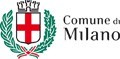 AL COMUNE DI MILANO DIREZIONE LAVORO, GIOVANI E  SPORTAREA LAVORO E FORMAZIONEDOMANDA DI PARTECIPAZIONE ALL’AVVISO PUBBLICO PER L’ACQUISIZIONE DI MANIFESTAZIONE DI INTERESSE DA PARTE DI SOGGETTI CHE INTENDONO PARTECIPARE IN QUALITÀ DI MENTEE ALL’INIZIATIVA PROMOSSA DAL COMUNE DI MILANO “Mentorship Milano”.TITOLO DI STUDIOLiceoClassicoScientificoSocio-pedagogicoInternazionaleAltro liceo 		(specificare)_________________________________________Istituto professionale		(specificare)_________________________________________Università 			(specificare)_________________________________________Altro				(specificare)_________________________________________MANIFESTA INTERESSEa partecipare, in qualità di Mentee, all’iniziativa “Mentorship Milano”, promossa dal Comune di Milano, DICHIARA SOTTO LA PROPRIA RESPONSABILITÀ DIavere una età compresa tra i 16 e i 30 anni;essere residente nel Comune di Milano o Provincia di Milano, o ivi domiciliata, per ragioni di studio e/o lavoro;non perseguire fini contrastanti/non coerenti con gli interessi pubblici e con i valori dell’Amministrazione comunale;non avere contenziosi in corso con l’Amministrazione comunale.di aver preso visione dell’ “Avviso pubblico per l’acquisizione di manifestazione di interesse da parte di soggetti che intendono partecipare in qualità di mentee all’iniziativa promossa dal Comune di Milano Mentorship Milano” e, nello specifico, dell’informativa relativa al Trattamento dei dati ai sensi dell’art. 13 del Reg. UE n.2016/679.SI IMPEGNA Apartecipare ai momenti di confronto programmati dalla mentor assegnata.investire tempo ed energie per fare buon uso dei feedback ed i consigli che la mentor metterà a loro disposizione;DOMANDEAllega al presente modulo:Copia fotostatica leggibile del documento di identità in corso di validità.LA SOTTOSCRITTANATA AILILIL  _/ __/ ____      _/ __/ ____      _/ __/ ____    RESIDENTE APROV.PROV.PROV.VIAN.CAPCAPCODICE FISCALEPOSTA ELETTRONICACELLULAREPROFILO SOCIAL(Facebook/IG/Tik Tok)Domanda 1 Racconta l’esperienza professionale/di studio che più ti ha formato(massimo 1500 caratteri)Domanda 2 Scegli la parola che più ti descrive e rappresenta(massimo 1500 caratteri)Domanda 3  Racconta quali sono i tuoi sogni per il futuro(massimo 1500 caratteri)Domanda 4Cosa ti aspetti dall’esperienza di mentorship?(massimo 1500 caratteri)Domanda 5 Quali settori ti interessano di più? (massimo 3 preferenze) Moda e design Editoria e cultura Economia e impresa (esempio: commercio, finanza, manifattura, ristorazione, ecc) Libere professioni (avvocati, commercialisti, ecc) Pubblica amministrazione e istituzioni Altro     (specificare)____________________________________________________